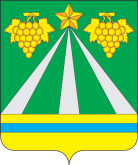 УПРАВЛЕНИЕ ПО ФИЗИЧЕСКОЙ КУЛЬТУРЕ И СПОРТУ АДМИНИСТРАЦИИ МУНИЦИПАЛЬНОГО ОБРАЗОВАНИЯ КРЫМСКИЙ РАЙОНПРИКАЗ«11» июля 2022 года            			                                                        № 250 - одгород КрымскО присвоении квалификационных категорий спортивным судьямНа основании представленных документов, подтверждающих выполнение условий присвоения квалификационных категорий спортивным судьям, п р и к а з ы в а ю:1. Присвоить квалификационную категорию «Спортивный судья второй категории» по виду спорта: 3. Контроль за исполнением настоящего приказа оставляю за собой.Начальник управления                                                                         Е.В.МартыненкоА.Х.Карданов8(86131) 4-53-00Хоккей на травеХоккей на травеХоккей на траве1.Кадулин Роман ВладиславовичСОО «ФХТР КК»